  АДМИНИСТРАЦИЯ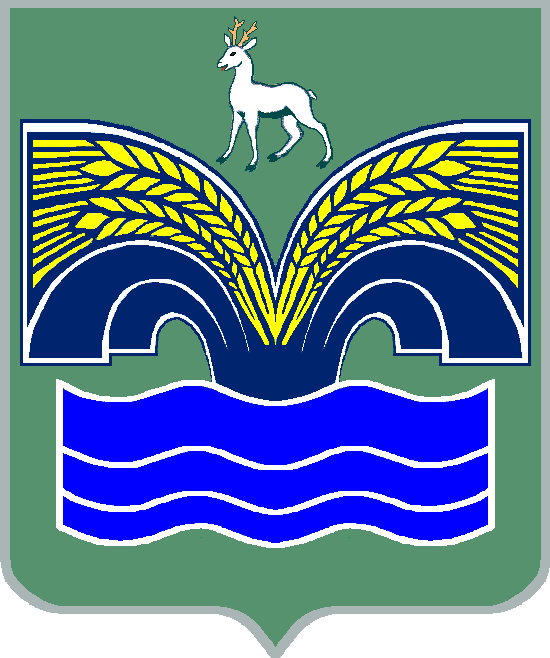 ГОРОДСКОГО ПОСЕЛЕНИЯ НОВОСЕМЕЙКИНО МУНИЦИПАЛЬНОГО РАЙОНА КРАСНОЯРСКИЙСАМАРСКОЙ ОБЛАСТИПОСТАНОВЛЕНИЕот 10 июля 2013 г.  № 43_О внесении изменений в Постановление от 27.12.2012  г. № 58 «Об утверждении Административного регламента «Муниципальный контроль за сохранностью автомобильных дорог местного значения в границах городского  поселения Новосемейкино муниципального района Красноярский Самарской области»            Рассмотрев протест  прокуратуры  Красноярского района от 21.06.2013  года № 07-07Б/79  на отдельные положения Постановления от 27.12.2012 г. № 58 «Об утверждении Административного регламента «Муниципальный контроль за сохранностью автомобильных дорог местного значения в границах городского  поселения Новосемейкино муниципального района Красноярский Самарской области», администрация городского  поселения Новосемейкино  муниципального района Красноярский, постановляет:Протест  прокуратуры  Красноярского района от  21.06.2013  года  № 07-07Б/79 на отдельные положения Постановления   от 28.12.2012 г. № 58  Административного регламента «Муниципальный контроль  за сохранностью автомобильных дорог местного значения в границах городского  поселения Новосемейкино муниципального района Красноярский Самарской области»   считать обоснованным. 2. Внести в  Постановление от 28.12.2012 г. № 58  Административного регламента «Муниципальный контроль  за сохранностью автомобильных дорог местного значения в границах городского  поселения Новосемейкино муниципального района Красноярский Самарской области»  следующие изменения и дополнения:1) Наименование Административного регламента изложить в следующей редакции:«Муниципальный контроль  за сохранностью автомобильных дорог местного значения в границах населенных пунктов  городского  поселения Новосемейкино муниципального района Красноярский Самарской области». Абзац  3 пункта 58.1  изложить в новой  редакции: «При  проведении плановой проверки субъекты, в отношении которых она проводится, должны быть уведомлены об этом Администрацией не позднее чем в течение трех рабочих дней до начала ее проведения посредством направления копии распоряжения главы администрации  городского поселения Новосемейкино  о начале проведения плановой проверки заказным почтовым  отправлением с уведомлением о вручении или иным доступным  способом.        О проведении внеплановой выездной проверки, за исключением внеплановой выездной проверки, основанием проведения которой является  поступление в  администрацию городского  поселения Новосемейкино  обращений и заявлений граждан, юридических лиц, индивидуальных предпринимателей, информации от органов государственной власти, из средств массовой информации о следующих фактах:а) возникновение угрозы причинения вреда жизни, здоровью граждан, вреда животным, растениям, окружающей среде, безопасности государства, а также угрозы чрезвычайных ситуаций природного и техногенного характера;б) причинение вреда жизни, здоровью граждан, вреда животным, растениям, окружающей среде, безопасности государства, а также возникновение чрезвычайных ситуаций природного и техногенного характера.Юридическое лицо, индивидуальный предприниматель уведомляются администрацией городского  поселения Новосемейкино  не менее чем за двадцать четыре часа до начала ее проведения любым доступным способом. В случае, если в результате деятельности юридического лица, индивидуального предпринимателя причинен или причиняется вред жизни, здоровью граждан, вред животным, растениям, окружающей среде, безопасности государства, а также возникли или могут возникнуть чрезвычайные ситуации природного и техногенного характера, предварительное уведомление юридических лиц, индивидуальных предпринимателей о начале проведения внеплановой выездной проверки не требуется.» 3).Пункт  58.2 изложить  в следующей редакции  и дополнить подпунктом  58.2.1:«В  распоряжении администрации о проведении проверки  указываются:наименование органа муниципального контроля;фамилии, имена, отчества, должности должностного лица или должностных лиц, уполномоченных на проведение проверки, а также привлекаемых к проведению проверки экспертов, представителей экспертных организаций;наименование юридического лица или фамилия, имя, отчество индивидуального предпринимателя, проверка которых проводится, места нахождения юридических лиц (их филиалов, представительств, обособленных структурных подразделений) или места жительства индивидуальных предпринимателей и места фактического осуществления ими деятельности;цели, задачи, предмет проверки и срок ее проведения;правовые основания проведения проверки, в том числе подлежащие проверке требования по сохранности автомобильных дорог;сроки проведения и перечень мероприятий по контролю, необходимых для достижения целей и задач проведения проверки;перечень административных регламентов по осуществлению муниципального контроля;перечень документов, представление которых юридическим лицом, индивидуальным предпринимателем необходимо для достижения целей и задач проведения проверки;даты начала и окончания проведения проверки.58.2.1  Срок осуществления муниципального контроля:А)  Плановая проверка проводится по истечении  трех лет со дня: государственной регистрации  юридического лица, индивидуального предпринимателя;окончания проведения последней плановой проверки юридического лица, индивидуального предпринимателя;начала осуществления  юридическим лицом, индивидуальным предпринимателем предпринимательской деятельности в соответствии с представленным в уполномоченный Правительством Российской Федерации в соответствующей сфере деятельности федеральный орган  исполнительной власти уведомлением о начале осуществления отдельных видов предпринимательской деятельности в случае выполнения работ или предоставления услуг, требующих представления указанного уведомления. Б)  Внеплановая проверка проводится:по истечении срока исполнения юридическим лицом, индивидуальным предпринимателем выданного органом муниципального контроля предписания об устранении выявленного нарушения обязательных требований и (или) требований, установленных муниципальными правовыми актами;при поступлении в орган муниципального контроля обращений и заявлений граждан, в том числе индивидуальных предпринимателей, юридических лиц, информации от органов государственной власти, органов местного самоуправления, из средств массовой информации о следующих фактах:возникновение угрозы причинения вреда жизни, здоровью граждан, вреда животным, растениям, окружающей среде, объектам культурного наследия (памятникам истории и культуры) народов Российской Федерации, безопасности государства, а также угрозы чрезвычайных ситуаций природного и техногенного характера;причинение вреда жизни, здоровью граждан, вреда животным, растениям, окружающей среде, объектам культурного наследия (памятникам истории и культуры) народов Российской Федерации, безопасности государства, а также угрозы чрезвычайных ситуаций природного и техногенного характера.нарушение прав потребителей (в случае обращения граждан, права которых нарушены). 4)  Пункт 58.3  изложить в новой  редакции и дополнить  подпунктами 58.3.1 и 58.3.2: «Срок проведения плановых  (внеплановых) проверок не может превышать двадцать рабочих дней. В отношении одного субъекта малого предпринимательства общий срок проведения плановой выездной проверки не может превышать пятьдесят часов для малого предприятия и пятнадцать часов для микропредприятия в год.  В исключительных случаях, связанных с необходимостью проведения сложных и (или) длительных исследований, испытаний, специальных экспертиз и расследований на основании мотивированных предложений должностных лиц  администрации городского поселения Новосемейкино, проводящих выездную плановую проверку, срок проведения выездной плановой проверки может быть продлен главой администрации городского  поселения, но не более чем на двадцать рабочих дней, в отношении малых предприятий,  микропредприятий не более чем на пятнадцать часов». 	58.3.1 Права и обязанности должностных лиц органа муниципального контроля.	Должностные лица органа муниципального контроля  вправе:1)	требовать предъявления документов, связанных с целями, задачами и предметом проводимой проверки;2)	направлять материалы в уполномоченные для принятия соответствующих мер реагирования к лицам, допустившим выявленные нарушения действующего законодательства;3)	вручать уведомление о вызове в уполномоченный орган нарушителя для  применения к нему мер административной ответственности;4)	обращаться в правоохранительные органы за оказанием содействия в пресечении действий, препятствующих их законной деятельности;5)	привлекать в установленном законом порядке аккредитованных экспертов к проведению муниципального контроля;6)	давать разъяснения юридическим лицам и индивидуальным предпринимателям по вопросам, входящим в компетенцию администрации поселения.Должностные лица органа  муниципального контроля  в пределах своей компетенции обязаны: 1)	посещать и проводить проверки соблюдения законодательства в области  сохранности автомобильных дорог местного  значения в границах населенных пунктов, находящихся в собственности поселения, в установленном законом порядке;2)	составлять акты проверок в соответствии с действующим законодательством и с обязательным ознакомлением юридических лиц и индивидуальных  предпринимателей;3)	принимать в пределах своих полномочий необходимые меры по выявлению, устранению и пресечению правонарушений;4)	своевременно контролировать установленные в предписаниях сроки устранения правонарушений;5)	проводить профилактическую работу по устранению обстоятельств, способствовавших совершению правонарушений;6)	оперативно рассматривать поступившие заявления и обращения о нарушениях законодательства и принимать соответствующие меры реагирования;7)	выполнять требования законодательства о защите прав юридических лиц и индивидуальных предпринимателей при осуществлении муниципального контроля;8)	проводить мероприятия по контролю на основании и в строгом соответствии с распоряжением о проведении проверки;9)	осуществлять запись о проведенной проверке в журнале учета проверок;10)	знакомить лицо, в отношении которого проведена проверка, с ее результатами;11)	руководствоваться при осуществлении муниципального контроля нормативными правовыми актами Российской Федерации, Самарской области  и муниципальными правовыми актами.12)	исполнять иные обязанности, предусмотренные действующим законодательством.Специалисты, задействованные в процедуре исполнения муниципальной функции, несут дисциплинарную ответственность за соблюдение сроков и порядка проведения административных процедур, установленных административным регламентом. Ответственность специалистов закрепляется в их должностных инструкциях в соответствии с требованиями законодательства.58.3.2 Права и обязанности лиц, в отношении которых осуществляется муниципальный контроль.Юридические лица и индивидуальные предприниматели при осуществлении муниципального контроля  вправе:1)	присутствовать при проведении проверки, давать объяснения по вопросам, относящимся к предмету проверки;2)	получать от должностных лиц, осуществляющих муниципальный контроль,  информацию, которая относится к предмету проверки;3)	знакомиться с результатами проверки и указывать в акте проверки о своем ознакомлении с результатами проверки, согласии или несогласии с ними, а также с отдельными действиями должностных лиц, проводившими проверку;4)	обжаловать действия (бездействие) должностных лиц в установленном законодательством порядке;5)  пользоваться иными правами, установленными федеральным законодательством.Юридические лица и индивидуальные предприниматели при осуществлении муниципального контроля обязаны: 1)	обеспечивать свое присутствие или присутствие своих представителей при проведении мероприятий по муниципальному контролю;2)	по требованию должностных лиц органа муниципального контроля предъявлять документы, связанные с целями, задачами и предметом проверки;3)	не препятствовать  органу муниципального контроля в проведении проверок;4)	выполнять предписания об устранении  правонарушения.» 3. Направить настоящее постановление  прокурору Красноярского района.4. Опубликовать настоящее постановление  в районной газете «Красноярские новости» и разместить на официальном сайте Администрации  муниципального района Красноярский.5. Настоящее постановление  вступает  в силу с момента его  официального  опубликования.Главы  городского поселенияНовосемейкино     		    					  В.И.Лопатин       Брюханова2258945